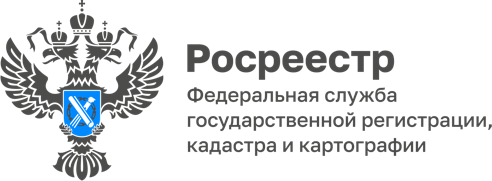 ПРЕСС-РЕЛИЗ15.03.2023⠀Совещание с главами городов и районов Алтайского края по вопросу реализации Федерального закона № 51814 марта состоялось рабочее совещание под председательством заместителя Председателя Правительства Алтайского края Ивана Кибардина с главами городов и районов Алтайского края по вопросу практической реализации Федерального закона от 30.12.2020 № 518 - ФЗ «О внесении изменений в отдельные законодательные акты Российской Федерации».  Совещание проводилось в режиме видеоконференцсвязи.Участники совещания заслушали доклады заместителя начальника управления имущественных отношений Алтайского края Натальи Гончиковой о мерах, принятых Правительством Алтайского края по обеспечению реализации указанного закона на территории Алтайского края и заместителя руководителя Управления Росреестра по Алтайскому краю Елены Бандуровой о практических аспектах реализации 518-го Федерального закона  органами местного самоуправления Алтайского края. Далее выступили главы ряда районов Алтайского края.«В рамках реализации Закона № 518-ФЗ», - пояснил присутствовавший на совещании руководитель Управления Росреестра по Алтайскому краю Юрий Калашников, -  «муниципалитеты должны самостоятельно анализировать сведения об объектах недвижимости и их правообладателях в своих архивах, запрашивать информацию в налоговых органах, ПФР, органах внутренних дел, органах записи актов гражданского состояния, у нотариусов и т.д. В случае выявления собственников ранее учтенных объектов, муниципалитеты направляют в Росреестр заявления о внесении в ЕГРН соответствующих сведений в электронном виде». Федеральный закон № 518 - ФЗ направлен на выявление правообладателей ранее учтенных в Едином государственном реестре недвижимости (ЕГРН) объектов недвижимости для последующего внесения в ЕГРН сведений о таких правообладателей. На совещании был сделан акцент на необходимости закончить эти работы к 1 января 2024 года. Работы проводятся в рамках реализации федеральной программы «Национальная система пространственных данных», в которой наш край участвует как один из 30 пилотных субъектов Российской Федерации.Об Управлении Росреестра по Алтайскому краюУправление Федеральной службы государственной регистрации, кадастра и картографии по Алтайскому краю (Управление Росреестра по Алтайскому краю) является территориальным органом Федеральной службы государственной регистрации, кадастра и картографии (Росреестр), осуществляющим функции по государственной регистрации прав на недвижимое имущество и сделок с ним, по оказанию государственных услуг в сфере осуществления государственного кадастрового учета недвижимого имущества, землеустройства, государственного мониторинга земель, государственной кадастровой оценке, геодезии и картографии. Выполняет функции по организации единой системы государственного кадастрового учета и государственной регистрации прав на недвижимое имущество, инфраструктуры пространственных данных РФ. Ведомство осуществляет федеральный государственный надзор в области геодезии и картографии, государственный земельный надзор, государственный надзор за деятельностью саморегулируемых организаций кадастровых инженеров, оценщиков и арбитражных управляющих. Подведомственное учреждение Управления - филиал ППК «Роскадастра» по Алтайскому краю. Руководитель Управления, главный регистратор Алтайского края – Юрий Викторович Калашников.Контакты для СМИПресс-секретарь Управления Росреестра по Алтайскому краю Корниенко Оксана Николаевна 8 (3852) 29 17 44, 509722press_rosreestr@mail.ru 656002, Барнаул, ул. Советская, д. 16Сайт Росреестра: www.rosreestr.gov.ru	Яндекс-Дзен: https://dzen.ru/id/6392ad9bbc8b8d2fd42961a7	ВКонтакте: https://vk.com/rosreestr_altaiskii_krai Телеграм-канал: https://web.telegram.org/k/#@rosreestr_altaiskii_kraiОдноклассники: https://ok.ru/rosreestr22alt.krai